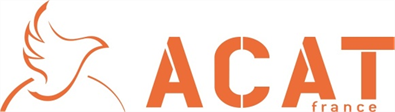 Monsieur l’Ambassadeur de la république d’Angola JOÃO BERNARDO DE MIRANDAAmbassade de l’Angola en France19, avenue Foch75116 Paris
Pour son Excellence, Monsieur le Président Joao LourençoPrésident de la République d’AngolaCourriel : contact@ambassade-angola.orgFormulaire de contact de la gouvernance de l’Angola* : www.governo.gov.ao/CentroContactos.aspxMonsieur le Président,Il y a cinq ans, mi-avril 2015, des éléments de la Police d’intervention rapide (PIR) ont massacré un nombre important de membres de l’église « Luz do Mundo » à São Pedro Sumé.Jusqu’à ce jour, aucun des auteurs et responsables de ces exactions n’a eu à en répondre devant la justice. Durant la présidence de José Eduardo dos Santos, le gouvernement a toujours nié l’existence de ce massacre.Aujourd’hui, il est de votre responsabilité, en tant que chef de l’Etat et garant de la justice, de mettre un terme à cette impunité qui a trop duré. Vérité et justice doivent être rendues.J’appelle à ce que des procédures judiciaires soient rapidement engagées à l’encontre des éléments des forces de défense et de sécurité qui ont commis de graves violations des droits humains à São Pedro Sumé en avril 2015.Je vous prie de croire, Monsieur le Président, en l’expression de ma haute considération.NomPrénomAdresse * Pour envoyer la lettre sur le formulaire de contact www.governo.gov.ao/CentroContactos.aspxPasser le formulaire en anglais si vous ne comprenez pas le portugais grâce au menu en haut à droite Sélectionner dans type protester "personal" Sélectionner dans rating manifestation "denunciation" Copier-coller le contenu de la lettre dans "description of the event"